РАБОЧАЯ ПРОГРАММАкурса внеурочной деятельности «Алые паруса»2021-2022 учебный год  1-4 классУчитель ИЗО: Куклина Ирина АнатольевнаСтруктура и содержание рабочей программы курса внеурочной деятельности «Алые паруса»  соответствует требованиям Федерального государственного образовательного стандарта начального общего образования и основной образовательной программы начального общего образования МОУ «СОШ №7».Рабочая программа курса внеурочной деятельности «Алые паруса» разработана на основе Федерального государственного образовательного стандарта начального общего образования  второго поколения  и рабочей программы «Изобразительное искусство. 1-4 класс» Т.Я.Шпикаловой, Л.В.Ершовой, Г.А.Поровской и др… Планируемые результаты освоения курса внеурочной деятельности«Алые паруса»:Предметные результаты освоения в 1 классе:эмоционально и эстетически воспринимать художественные фотографии и репродукции картин, сравнивать их, находить сходство и различие, воспринимать и выражать свое отношение к шедеврам русского и мирового искусства;группировать и соотносить произведения разных видов искусств по характеру, эмоциональному состоянию;владеть графитными и живописными материалами в достаточном разнообразии для своего возраста;осознавать, что архитектура и декоративно-прикладные искусства во все времена украшали жизнь человека; называть ведущие художественные музеи России.-	понимать содержание и выразительные средства художественных произведений;-	принимать условность и субъективность художественного образа;сопоставлять объекты и явления реальной жизни и их образы, выраженные в произведениях искусства, и объяснять разницу;выражать в беседе свое отношение к произведению изобразительного искусства;выбирать художественные материалы для создания образов природы, человека, явлений;решать художественные задачи с опорой на правила перспективы, цветоведения;передавать характер объекта в живописи, графике и скульптуре.Содержание программы курса  «Алые паруса» 1 классВосхитись красотой нарядной осени Какого цвета осень. Живая природа: цвет. Пейзаж в живописи. Наблюдение природы и природных явлений. Живопись. Цвет — основа языка живописи. Жанр пейзажа. Твой осенний букет. Декоративная композиция. Разнообразие форм в природе как основа декоративных форм в прикладном искусстве. Композиция.Осенние перемены в природе. Пейзаж: композиция, пространство, планы. Образы природы и человека в живописи. Эмоциональные возможности цвета. В сентябре у рябины именины. Декоративная композиция. Красота и разнообразие природы, выраженные средствами живописи. Жанр пейзажа. Жанр натюрморта. Ознакомление с произведениями народных художественных промыслов в России (с учётом местных условий).Щедрая осень. Живая природа: форма. Натюрморт: композиция. Форма. Природные формы. Жанр натюрморта. Разнообразие форм предметного мира и передача их на плоскости с помощью цвета. Расположение предметов в натюрморте. Главное и второстепенное в композиции. Композиционный центр.В гостях у народного мастера С.Веселова. Орнамент народов России. Истоки декоративно-прикладного искусства и его роль в жизни человека. Ознакомление с произведениями народных художественных промыслов в России (с учётом местных условий).Любуйся узорами красавицы зимы О чём поведал каргопольский узор. Орнамент народов России. Истоки декоративно-прикладного искусства и его роль в жизни человека. Ознакомление с произведениями народных художественных промыслов в России (с учётом местных условий). Ритм линий, пятен, цвета. В гостях у народной мастерицы У. Бабкиной. Русская глиняная игрушка. Сказочные образы в народной культуре и декоративно-прикладном искусстве. Связь изобразительного искусства с музыкой, песнями, танцами, былинами, сказаниями, сказками. Представления народа о красоте человека (внешней и духовной), отображённые в искусстве. Образ человека в традиционной культуре.Зимнее дерево. Живая природа: пейзаж в графике. Рисунок. Красота и разнообразие природы, человека, зданий, предметов, выраженные средствами рисунка. Линия, штрих, пятно и художественный образ. Силуэт. Передача с помощью линии эмоционального состояния природы.Зимний пейзаж: день и ночь. Зимний пейзаж в графике. Пейзажи родной природы. Роль белой и чёрной краски в эмоциональном звучании и выразительности образа.Белоснежные узоры. Вологодские кружева.  Рисунок. Изображение деревьев, птиц, животных: общие и характерные черты. Многообразие линий (тонкие, толстые, прямые, волнистые, плавные, острые, закруглённые, спиралью, летящие). народных художественных промыслов в России (с учётом местных условий). Композиция. Симметрия и асимметрия.Цвета радуги в новогодних игрушках. Декоративная композиция. Разнообразие форм и предметного мира и передача их на плоскости и в пространстве. Жанр натюрморта. Понятия ближе — больше, дальше — меньше, загораживание. Радуйся многоцветью весны и лета По следам зимней сказки. Декоративная композиция. Разнообразие форм в природе как основа декоративных форм в искусстве (переплетение ветвей деревьев, морозные узоры на стекле и т. д.). Образы архитектуры в декоративно-прикладном искусстве. Сказочные образы в народной культуре и декоративно-прикладном искусстве.Зимние забавы. Сюжетная композиция. Образы человека и природы в живописи. Передача с помощью цвета характера персонажа, его эмоционального состояния.Защитники земли Русской. Образ богатыря. Образ защитника Отечества. Представления народа о мужской красоте, отражённые в изобразительном искусстве, сказках, былинах, песнях. Жанр портрета. Композиция портрета. Открой секреты Дымки. Русская глиняная игрушка. Ознакомление с произведениями народных художественных промыслов России (с учётом местных условий). Выразительность объёмных композиций.Краски природы в наряде русской красавицы. Народный костюм. Образ человека в традиционной культуре. Представления человека о мужской и женской красоте, отражённые в изобразительном искусстве, сказках, песнях.Вешние воды. Весенний пейзаж: цвет. Наблюдение природы и природных явлений. Образ природы и человека в живописи. Разница в изображении природы в разное время года, суток, в различную погоду. Птицы — вестники весны. Декоративная композиция. Пейзаж родной природы. Изображение деревьев, птиц, животных: общие и характерные черты. «У Лукоморья дуб зелёный…» Дерево — жизни украшение. Образ дерева в искусстве.Человек, мир природы в реальной жизни: образ человека, природы в искусстве. Природные формы. Разнообразие форм в природе как основа декоративных форм в прикладном искусстве.О неразлучности доброты, красоты и фантазии. Образ сказочного героя. Красота человека и животных, выраженная средствами скульптуры. Сказочные образы в народной культуре и декоративно-прикладном искусстве. Элементарные приёмы работы с различными материалами для создания выразительного образа.В царстве радуги-дуги. Основные и составные цвета. Цвет — основа языка живописи. Эмоциональные возможности цвета. Тёплые и холодные цвета. Основные и составные цвета. Смешение цветов.Красуйся красота по цветам лазоревым. Цвет и оттенки. Наблюдение природы и природных явлений. Жанр натюрморта. Использование различных художественных материалов и средств для создания выразительных образов природы. Смешение цветов. Эмоциональные возможности цвета.Прамежуточная аттестация. Творческая работа. Какого цвета страна родная. Пейзаж в живописи.  Пейзажи родной природы. Работа над проектом по пройденному материалу 1 класса.Демонстрация и обсуждение достигнутых результатов, чему научились, с чем ознакомились: виды искусства (живопись, декоративная композиция), жанры (пейзаж, натюрморт, сюжетная картина), приёмы работы (кистевое письмо, раздельный мазок),художественные материалы, инструменты(кисть, тычок), средства выразительности(линия, цветовое пятно) в создании художественных образов.Тематическое планирование   1 классПромежуточная аттестация в 1 классе. Творческая работа «Какого цвета страна родная. Пейзаж в живописи».Выполнить  рисунок любимого времени года.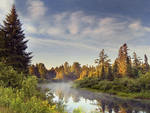 Предметные результаты освоения во 2 классе:различать виды художественной деятельности (живопись, графика, скульптура, декоративно-прикладное искусство, дизайн);узнавать и воспринимать шедевры русского и мирового искусства, изображающие природу, человека;различать и передавать в художественно-творческой деятельности эмоциональные состояния и свое отношение к ним средствами художественного языка;воспринимать красоту архитектуры и понимать ее роль в жизни человека; художественной деятельности;-	понимать общее и особенное в произведении изобразительного искусства и в художественной фотографии;воспринимать произведения изобразительного искусства, участвовать в обсуждении их содержания;видеть проявления художественной культуры вокруг: музеи искусства, архитектура, дизайн;высказывать суждение о художественных произведениях, изображающих природу;-	видеть разницу между пейзажами, ландшафта разных частей света и использовать соответствующую линию горизонта;использовать различные художественные материалы для передачи пейзажей разных географических широт;передавать характер и намерения объекта в иллюстрации к русским и зарубежным сказкам;осознавать красоту окружающей природы и рукотворных творений человека и отражать их в собственной художественно-творческой деятельностиСодержание программы курса  «Алые паруса» 2 классВ гостях у осени. Узнай, какого цвета земля родная.Тема лета в искусстве. Сюжетная композиция: композиционный центр, цвета тёплые и холодные. Человек, мир природы в реальной жизни: образы человека, природы в искусстве. Выбор средств художественной выразительности для создания живописного образа в соответствии с поставленными задачами. Роль контраста в композиции. Композиция. Главное и второстепенное в композиции. Тёплые и холодные цвета.Осеннее многоцветье земли в живописи. Пейзаж: пространство, линия горизонта и цвет.Наблюдение природы, природных явлений, различение их характера и эмоциональных состояний. Живопись. Пейзажи родной природы. Элементарные приёмы композиции на плоскости. Понятия: линия горизонта, ближе — больше, дальше — меньше, загораживание. Эмоциональные возможности цвета.Самоцветы земли и мастерство ювелиров. Декоративная композиция: ритм, симметрия, цвет, нюансы. Красота и разнообразие природы. Представления народа о мужской и женской красоте, отражённые в изобразительном искусстве, сказках, песнях. Композиция. Симметрия. Силуэт. Ритм. Цвет.В мастерской мастера-гончара. Орнамент народов мира: форма изделия и декор. Представление о роли изобразительных (пластических) искусств в повседневной жизни человека, в организации его материального окружения. Простые геометрические формы. Природные и рукотворные формы в натюрморте. Натюрморт: композиция, линия, пятно, штрих, светотень. Жанр натюрморта. Приёмы работы с различными графическими материалами. Красота и разнообразие природы и предметов, выраженные средствами рисунка и живописи. Линия, штрих, пятно и художественный образ. Красота природных форм в искусстве графики. Живая природа. Графическая композиция: линии разные по виду и ритму, пятно, силуэт. Пейзажи родной природы. Композиция. Красота и разнообразие природы, выраженные средствами рисунка. Изображение деревьев, птиц: общие и характерные черты. Натюрморт. Разноцветные краски осени в сюжетной композиции и натюрморте. Цветовой круг: основные и составные цвета, цветовой контраст. Красота и разнообразие природы, человека, выраженные средствами живописи Композиция. Красота и разнообразие природы, человека, выраженные средствами живописи. В мастерской мастера-игрушечника. Декоративная композиция с вариациями филимоновских узоров.  Представление о богатстве и разнообразии художественной культуры (на примере культуры народов России). Приёмы работы с пластическими скульптурными материалами для создания выразительного образа. Ознакомление с произведениями народных художественных промыслов в России (с учётом местных условий). Красный цвет в природе и искусстве. Декоративная композиция с вариациями знаков-символов. Человек, мир природы в реальной жизни: образы человека, природы в искусстве. Эмоциональные возможности цветаНайди оттенки красного цвета. Натюрморт: композиция, расположение предметов на плоскости и цвет.  Жанр натюрморта. Понятия: линия горизонта,  ближе — больше,  дальше — меньше, загораживание. Смешение цветов. Практическое овладение основами цветоведения.Загадки белого и чёрного. Графика: линия, штрих, силуэт, симметрии. Красота и разнообразие природы, предметов, выраженные средствами рисунка. Изображение предметов, деревьев, животных: общие и характерные черты. Линия, штрих, пятно и художественный образ. Симметрия. Роль чёрной и белой красок в эмоциональном звучании и выразительности образа. Роль контраста в композиции. В гостях у чародейки-зимы.В мастерской художника Гжели. Русская керамика: форма изделия и кистевой живописный мазок. Ознакомление с произведениями народных художественных промыслов России (с учётом местных условий). Фантазируй волшебным гжельским мазком. Пейзаж: композиция, линия горизонта, планы, цвет.  Жанр пейзажа. Композиция. Цвет. Пейзажи родной природы.Маска, ты кто? Учись видеть разные выражения лица. Декоративная композиция: импровизация на тему карнавальной маски.  Человек и мир природы в реальной жизни: образы человека, природы в искусстве. Сказочные образы в народной культуре и декоративно-прикладном искусстве. Цвета радуги в новогодней ёлке. Сюжетная композиция. Красота и разнообразие природы. Композиция. Цвет. Эмоциональные возможности цвета.Храмы Древней Руси. Архитектура: объёмы, пропорция, симметрия, ритм.   Объём в пространстве и объём на плоскости. Способы передачи объёма. Выразительность объёмных композиций. Образы архитектуры и декоративно-прикладного искусства.Измени яркий цвет белилами. Пейзаж: пространство, линия горизонта, планы, цвет и свет. Разница в изображении природы в разное время года, суток, в различную погоду. Понятия: линия горизонта, ближе  —  больше, дальше — меньше.  Смешение  цветов. Зимняя прогулка. Сюжетная композиция: пейзаж с фигурой человека в движении. Образы природы и человека в живописи. Пейзажи родной природы. Композиция. Пропорции и перспектива. Передача с помощью цвета характера персонажа.Русский изразец в архитектуре. Декоративная композиция: импровизация по мотивам русского изразца. Разнообразие форм в природе как основа декоративных форм в прикладном искусстве. Композиция. Симметрия. Изразцовая русская печь. Сюжетно-декоративная композиция по мотивам народных сказок Человек, мир природы в реальной жизни: образы человека, природы в искусстве. Сказочные образы в народной культуре и декоративно-прикладном искусстве. Русское поле. Воины-богатыри. Сюжетная композиция: фигура воина на коне. Прославление богатырей — защитников земли Русской в искусстве. Представления народа о мужской и женской красоте, отражённые в изобразительном искусстве, сказках, песнях. Образ защитника Отечества. Жанр портрета. Народный календарный праздник Масленица в искусстве. Человек, мир природы в реальной жизни: образы человека, природы в искусстве. Истоки декоративно-прикладного искусства и его роль в жизни человека. Натюрморт из предметов старинного быта. Композиция: расположение предметов на плоскости.  Красота и разнообразие природы, человека, зданий, предметов, выраженные средствами живописи. Жанр натюрморта. Композиционный центр (зрительный центр композиции). Пропорции и перспектива. Главное и второстепенное в композиции. Симметрия и асимметрия.Весна - красна! Что ты нам принесла?«А сама-то величава, выступает будто пава...» Образ русской женщины. Русский народный костюм: импровизация.  Представление о богатстве и разнообразии художественной культуры народов России. Образ человека в традиционной культуре. Представления народа о мужской и женской красоте, отражённые в изобразительном искусстве, сказках, песнях. Портрет. Иллюстрирование сказки. Сюжетная композиция: импровизация на тему литературной сказки.  Сказочные образы в народной культуре и декоративно-прикладном искусстве. Композиция. Роль контраста в композиции. Цвет. Цвет и настроение в искусстве. Декоративная композиция. Пейзаж: колорит весеннего пейзажа.  Образы природы и человека в живописи. Пейзажи родной природы. Композиция. Цвет. Космические фантазии. Пейзаж: пространство и цвет, реальное и символическое изображение. Человек, мир природы в реальной жизни: образы человека, природы в искусстве. Композиция. Цвет. Линия, штрих, пятно и художественный образ.Весна разноцветная. Пейзаж в графике: монотипия.  Пейзаж. Использование различных художественных материалов и средств для создания выразительных образов природы. Матрешка из села Полховский Майдан. Народная роспись: повтор и импровизации. Ознакомление с произведениями народных художественных промыслов в России (с учётом местных условий). Разнообразие форм в природе как основа декоративных форм в прикладном искусстве. Роль рисунка в искусстве. Архангельские козули с  ярмарки.  Красота и разнообразие природы. Роль рисунка в искусстве: основная и вспомогательная. Композиции. Линия, штрих, пятно и художественный образ.Русское поле. Памятник доблестному воину. Скульптура: рельеф, круглая скульптура. Отражение в произведениях пластических искусств общечеловеческих идей о нравственности и эстетики: отношение к природе, человеку и обществу. Образ защитника Отечества. Красота человека, выраженная средствами скульптуры. Промежуточная аттестация. Творческая работа. Братья наши меньшие. Изображение птиц, животных: общие и характерные черты. Линия, штрих, пятно и художественный образ.Цветы в природе и искусстве. Орнамент народов мира: форма изделия и декор. Знакомство с несколькими наиболее яркими культурами мира, представляющими разные народы и эпохи (Древняя Греция, средневековая Европа, Япония или Индия). Разнообразие форм в природе как основа декоративных форм в прикладном искусстве.Наши достижения. Я умею. Я могу. Наш проект: доброе дело само себя хвалит. Выполнение проекта по пройденному материалу.Демонстрация достигнутых результатов и обсуждение, чему научились в течение года по видам изобразительного искусства.Тематическое планирование 2 классПромежуточная аттестация во 2 классе. Творческая работа «Братья наши меньшие».Выполнить рисунок  любимого животного.  Техника выполнения произвольная.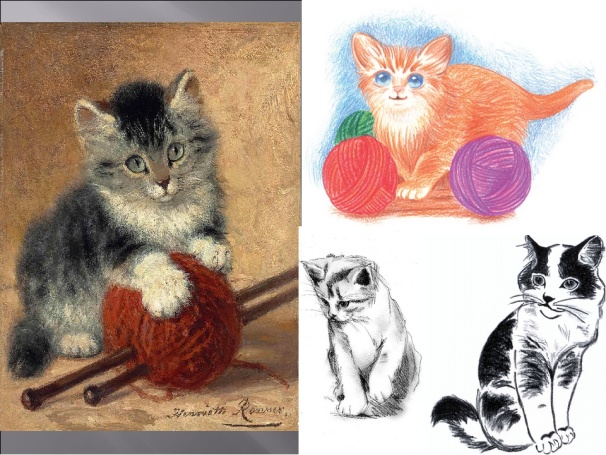 Предметные результаты освоения в 3 классе:расширять свои представления о русских и зарубежных художниках;различать виды художественной деятельности (рисунок, живопись, скульптура, дизайн, декоративно-прикладное искусство) и участвовать в художественно-творческой деятельности;различать основные виды и жанры пластических искусств;эмоционально-ценностно относиться к природе, человеку; различать и передавать в художественно-творческой деятельности характер и эмоциональное состояние средствами художественного языка;расширять свои представления о ведущих музеях России и музеях своего региона;-	воспринимать произведения изобразительного искусства, участвовать в обсуждении их содержания и выразительных средств;-	изображать несложные композиции передачи пространства на плоскости;-	использовать вертикаль и горизонталь для построения главных предметов композиции;использовать базовую форму построения человека для создания композиции группового портрета;понимать на доступном уровне роль белой и черной красок; света, полутени, тени и рефлекса в живописи;пользоваться перспективой и пропорциями предметов при их построении;использовать разнообразие цветовых оттенков теней на первоначальном уровне;применять простые способы оптического смешения цветов;распознавать разнообразие природных форм и передавать их на плоскости;различать контрасты в рисунке;использовать новые возможности графитного карандаша и передавать разнообразные фактуры.Содержание программы курса  «Алые паруса» 3 классОсень. «Как прекрасен этот мир, посмотри...»Земля одна, а цветы на ней разные. Натюрморт: свет, цвет, форма. Выбор средств художественной выразительности для создания живописного образа в соответствии с поставленными задачами. Разнообразие форм предметного мира и передача их на плоскости и в пространстве. Природные формы. В жостовском подносе все цветы России. Русские лаки: традиции мастерства. Разнообразие форм в природе как основа декоративных форм в прикладном искусстве. Ознакомление с произведениями народных художественных промыслов в России.О чём может рассказать русский расписной поднос. Русские лаки: традиции мастерства. Человек, мир природы в реальной жизни: образы человека, природы в искусстве. Искусство вокруг нас сегодня.Каждый художник урожай своей земли хвалит. Натюрморт: свет и тень, форма и объём. Выбор средств художественной выразительности для создания живописного образа в соответствии с поставленными задачами. Жанр натюрморта.Лети, лети, бумажный змей. Орнамент народов мира: традиции мастерства. Знакомство с несколькими наиболее яркими культурами мира, представляющими разные народы и эпохи (Древняя Греция, средневековая Европа, Япония или Индия). Роль природных условий в характере культурных традиций разных народов мира.Чуден свет — мудры люди, дивны дела их. Лоскутная мозаика: традиции мастерства. Представление о роли изобразительных (пластических) искусств в повседневной жизни человека, в организации его материального окружения. Элементарные приёмы работы с различными материалами для создания выразительного образа. Живописные просторы Родины. Пейзаж: пространство и цвет. Красота, разнообразие природы. Выбор средств художественной выразительности для создания живописного образа в соответствии с поставленными задачами.Родные края в росписи гжельской майолики. Русская майолика: традиции мастерства. Ознакомление с произведениями народных художественных промыслов в России.«Двор, что город, изба, что терем». В мире народного зодчества: традиции народного мастерства. Отражение в произведениях пластических искусств общечеловеческих идей о нравственности и эстетике: отношение к природе, человеку и обществу. Образы архитектуры и декоративно-прикладного искусства.«То ли терем, то ли царёв дворец». В мире народного зодчества: традиции народного мастерства. Отражение в пластических искусствах природных, географических условий, традиций, религиозных верований разных народов (на примере изобразительного и декоративно-прикладного искусства народов России).Каждая птица своим пером красуется. Живая природа: форма и цвет, пропорции. Образная сущность искусства: художественный образ, его условность, передача общего через единичное. Изображение деревьев, птиц, животных: общие и характерные черты.Зима. «Как прекрасен этот мир, посмотри...».Каждая изба удивительных вещей полна. Натюрморт: свет и тень, объём и пропорции. Красота и разнообразие природы, человека, зданий, предметов, выраженные средствами живописи. Русская зима. Пейзаж в графике: чёрный и белый цвета. Роль контраста в композиции. Композиционный центр. Линия, штрих, пятно и художественный образ. Роль белой и чёрной красок в эмоциональном звучании и выразительности образа. Зима не лето, в шубу одета. Орнамент народов мира: традиции мастерства. Представление о богатстве и разнообразии художественной культуры (на примере культуры народов России). Роль природных условий в характере культурных традиций разных народов мира. Разнообразие форм в природе как основа декоративных форм в прикладном искусстве.Зима да морозы, а мы за праздники. Карнавальные новогодние фантазии: импровизация. Сказочные образы в народной культуре и декоративно- прикладном искусстве. Роль рисунка в искусстве: основная и вспомогательная. Разнообразие материалов для художественного конструирования и моделирования. Всякая красота фантазии да умения требует. Маски — фантастические и сказочные образы, маски ряженых. Образная сущность искусства: художественный образ, его условность, передача общего через единичное.В каждом посаде в своём наряде. Русский народный костюм: узоры-обереги. Представления о богатстве и разнообразии художественной культуры (на примере культуры народов России).Жизнь костюма в театре. Сценический костюм героя: традиции народного костюма.  Отражение в произведениях пластических искусств общечеловеческих идей о нравственности и эстетике: отношение к природе, человеку и обществу. Связь изобразительного искусства с музыкой, песней, танцами, былинами, сказаниями, сказками.Россия державная. В мире народного зодчества: памятники архитектуры. Образы архитектуры и декоративно-прикладного искусства.«Город чудный...» Памятники архитектуры: импровизация. Образы архитектуры и декоративно-прикладного искусства. Связь изобразительного искусства с музыкой, песнями, танцами, былинами, сказаниями, сказками.Защитники земли Русской. Сюжетная композиция: композиционный центр. Представления народа о красоте человека (внешней и духовной), отражённые в искусстве. Эмоциональная и художественная выразительность образов персонажей, пробуждающих лучшие человеческие чувства и качества: доброту, сострадание, поддержку, заботу, героизм, бескорыстие и т. д. Образ защитника Отечества.Весна. «Как прекрасен этот мир, посмотри...»Дорогие, любимые, родные. Женский портрет: выражение и пропорции лица. Тема любви, дружбы, семьи в искусстве. Представления народа о красоте человека (внешней и духовной). Эмоциональная и художественная выразительность образов персонажей.Широкая Масленица. Сюжетно-декоративная композиция: композиционный центр и цвет. Образы человека и природы в живописи.Красота и мудрость народной игрушки. Русская деревянная игрушка: развитие традиции мастерства. Человек, мир природы в реальной жизни: образы человека, природы в искусстве. Ознакомление с произведениями народных художественных промыслов России.Герои сказки глазами художника. Сюжетная композиция: композиционный центр и цвет. Представления народа о красоте человека (внешней и духовной), отражённые в искусстве. Сказочные образы в народной культуре и декоративно-прикладном искусстве.Лето. «Как прекрасен этот мир, посмотри...»Водные просторы России. Морской пейзаж: линия горизонта и колорит.Пейзаж. Выбор средств художественной выразительности для создания живописного образа.Цветы России на Павлово - посадских платках и шалях. Русская набойка: традиции мастерства. Искусство вокруг нас сегодня. Представление о роли изобразительных (пластических) искусств в повседневной жизни человека, в организации его материального окружения.)Всяк на свой манер. Русская набойка: композиция и ритм. Разнообразие форм в природе как основа декоративных форм в прикладном искусстве.В весеннем небе — салют Победы! Патриотическая тема в искусстве. Декоративно-сюжетная композиция: цвет. Образ защитника Отечества.Гербы городов Золотого кольца России. Символические изображения: состав герба.Промежуточная аттестация. Творческая работа. Сиреневые перезвоны. Натюрморт: свет и цвет. У всякого мастера свои затеи. Орнамент народов мира: традиции мастерства. Знакомство с несколькими наиболее яркими культурами мира, представляющими разные народы и эпохи (Древняя Греция, средневековая Европа, Япония или Индия).Наши достижения. Я знаю. Я могу. Наш проект Тематическое планирование 3 классПромежуточная аттестация в 3 классе. Творческая работа «Сиреневые перезвоны». Выполнить натюрморт в цвете «Веточки сирени в вазе».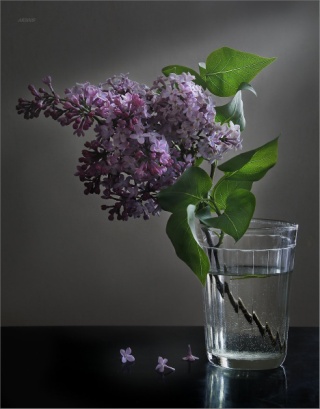 Предметные результаты освоения в 4 классе:воспринимать богатство и разнообразие художественной культуры; ощущать и понимать художественный замысел в картине художника; понимать особенности восприятия художественного произведения - художник и зритель;воспринимать чувства, воплощенные художниками в разных видах искусства, в изображении портретов людей разного возраста;узнавать произведения искусства по видам и жанрам, понимать, чем или из чего они выполнены;различать основные виды художественной деятельности (рисунок, живопись, скульптура, художественное конструирование и дизайн, декоративно-прикладное искусство);выражать собственное суждение о содержании и выполнении того или иного произведения;отличать материалы для рисунка, живописи и скульптуры;участвовать в художественно-творческой деятельности, используя различные художественные материалы и приемы работы с ними;понимать несложную форму предметов природы и уметь ее передавать на плоскости;использовать нужные материалы для максимальной выразительности замысла;работать в смешанной технике на разных видах бумаги;приводить примеры ведущих художественных музеев России, некоторых художественных музеев своего региона, показывать на примерах их роль и назначение;-	различать и передавать в художественно-творческой деятельности характер, эмоциональные состояния и свое отношение к ним средствами художественно-образного языка.участвовать в обсуждении содержания произведений изобразительного искусства и выразительных средств, различать сюжет и содержание в знакомых произведениях;расширять свои знания и представления о музеях России и мира, в том числе с помощью интернет-ресурсов;использовать компьютер, как дополнительный способ изображения и воплощения замысла; а также для хранения фотографий своих работ, выполненных на бумаге;создавать на базе своих работ и работ своих одноклассников музей своего класса;искать и находить новые средства выразительности при изображении космоса;применять свою фантазию, предлагать вариант выполнения в процессе коллективных работ;выбирать и подбирать самостоятельно и с друзьями материалы, техники и идеи для воплощения замысла;видеть проявления прекрасного в произведениях искусства, в природе, на улице, в быту.Содержание программы курса  «Алые паруса» 4 классВосхитись вечно живым миром красоты Целый мир от красоты. Пейзаж: пространство, композиционный центр, цветовая гамма, линия, пятно. Отражение в произведениях пластических искусств общечеловеческих идей о нравственности и эстетике: отношение к природе, человеку и обществу. Образы природы и человека в живописи. Продолжение знакомства с основами художественной грамоты: композиция, цвет, линия, форма, ритм.Древо жизни — символ мироздания. Наброски и зарисовки: линия, штрих, пятно, светотень.Изображение деревьев, птиц, животных: общие и характерные черты. Линия, штрих, пятно и художественный образ. Пейзажи родной природыМой край родной. Моя земля. Пейзаж: пространство, планы, цвет, свет.  Выдающиеся представители изобразительного искусства народов России (по выбору). Пейзажи родной природы. Продолжение знакомства с основами художественной грамоты: композиция, цвет, линия, форма, ритм.Цветущее дерево — символ жизни. Декоративная композиция: мотив дерева в народной росписи.  Представления о богатстве и разнообразии художественной культуры (на примере культуры народов России). Истоки декоративно-прикладного искусства и его роль в жизни человека. Ознакомление с произведениями народных художественных промыслов в России (с учётом местных условий). Птица — символ света, счастья и добра. Декоративная композиция: равновесие красочных пятен, узорные декоративные разживки, симметрия, ритм, единство колорита.  Ознакомление с произведениями народных художественных промыслов в России (с учётом местных условий). Продолжение знакомства с основами художественной грамоты: композиция, цвет, линия, форма, ритм.Конь — символ солнца, плодородия и добра. Декоративная композиция: линия, силуэт с вариациями городецких разживок.  Истоки декоративно-прикладного искусства и его роль в жизни человека. Ознакомление с произведениями народных художественных промыслов в России (с учётом местных условий). Продолжение знакомства с основами художественной грамоты: композиция, цвет, линия, форма, ритм.Связь поколений в традициях Городца. Декоративная композиция с вариациями городецких мотивов: ритм, симметрия, динамика, статика. Искусство вокруг нас сегодня. Ознакомление с произведениями народных художественных промыслов в России (с учётом местных условий). Продолжение знакомства с основами художественной грамоты: композиция, цвет, линия, форма, ритм.Знатна Русская земля мастерами и талантами. Портрет: пропорции лица человека. Образ современника. Образ человека в традиционной культуре. Представления народа о красоте человека (внешней и духовной), отражённые в искусстве. Жанр портрета. Продолжение знакомства с основами художественной грамоты: композиция, цвет, линия, форма, ритм.Вольный ветер — дыхание земли. Пейзаж: линии, штрихи, точки, пятно, свет. Жанр пейзажа. Пейзажи родной природы. Продолжение знакомства с основами художественной грамоты: композиция, цвет, линия, ритм.Движение — жизни течение. Наброски с натуры, по памяти и представлению: подвижность красочных пятен, линий. Образы природы и человека в живописи. Разница в изображении природы в разное время года, суток, различную погоду. Выбор средств художественной выразительности для создания живописного образа в соответствии с поставленными задачами. Продолжение знакомства с основами художественной грамоты: композиция, цвет, линия, форма, ритм.Осенние метаморфозы. Пейзаж: колорит, композиция. Наблюдение природы и природных явлений, различение их характера и эмоциональных состояний. Использование различных художественных материалов и средств для создания выразительных образов природы. Жанр пейзажа. Продолжение знакомства с основами художественной грамоты: композиция, цвет, линия, форма, ритм.Любуйся ритмами в жизни природы и человека.Родословное дерево — древо жизни, историческая память, связь поколений. Групповой портрет: пропорции лица человека, композиция. Образ современника. Жанр портрета. Тема любви, дружбы, семьи в искусстве. Продолжение знакомства с основами художественной грамоты: композиция, цвет, линия.Двенадцать братьев друг за другом бродят... Декоративно-сюжетная композиция: приём уподобления, силуэт. Человек, мир природы в реальной жизни: образы человека, природы в искусстве. Образ человека в традиционной культуре. Продолжение знакомства с основами художественной грамоты: композиция, цвет, линия, форма, ритм.Год не неделя — двенадцать месяцев впереди. Иллюстрация к сказке: композиция, цвет. Сказочные образы в народной культуре и декоративно-прикладном искусстве. Темы любви, дружбы, семьи в искусстве. Продолжение знакомства с основами художественной грамоты: композиция, цвет, линия, форма, ритм.Новогоднее настроение. Колорит: гармоническое сочетание родственных цветов. Эмоциональные возможности цвета. Продолжение знакомства с основами художественной грамоты: композиция, цвет, линия, форма, ритм.Твои новогодние поздравления. Проектирование открытки: цвет, форма, ритм, симметрия Искусство вокруг нас сегодня. Элементарные приёмы работы с различными материалами для создания выразительного образа. Представление о возможности использования навыков конструирования и моделирования в жизни человека. Зимние фантазии. Наброски и зарисовки: цвет, пятно, силуэт, линия. Образы природы и человека в живописи. Красота и разнообразие природы, человека, зданий, предметов, выраженные средствами рисунка. Пейзажи разных географических широт. Продолжение знакомства с основами художественной грамоты: композиция, цвет, линия, форма, ритм.Зимние картины. Сюжетная композиция: линия горизонта, композиционный центр, пространственные планы, ритм, динамика. Образы природы и человека в живописи. Красота и разнообразие природы, человека, зданий, предметов, выраженные средствами живописи. Продолжение знакомства с основами художественной грамоты: композиция, цвет, линия, форма, ритм.Ожившие вещи. Натюрморт: форма, объём предметов, их конструктивные особенности, композиция. Человек, мир природы в реальной жизни: образы человека, природы в искусстве. Жанр натюрморта. Продолжение знакомства с основами художественной грамоты: композиция, цвет, линия, форма, объём.Выразительность формы предметов. Декоративный натюрморт: условность формы и цвета, чёрная линия, штрихи в обобщении формы предмета. Жанр натюрморта. Продолжение знакомства с основами художественной грамоты: композиция, цвет, линия, форма, объём.Русское поле. Бородино. Портрет. Батальный жанр. Представления народа о красоте человека (внешней и духовной),отражённые в искусстве. Образ защитника Отечества. Жанр портрета. Продолжение знакомства с основами художественной грамоты: композиция, цвет, линия.«Недаром помнит вся Россия про день Бородина...» Сюжетная композиция: композиционный центр, колорит. Образ защитника Отечества. Эмоциональная и художественная выразительность образов персонажей, пробуждающих лучшие человеческие чувства и качества: доброту, сострадание,Образ мира в народном костюме и внешнем убранстве крестьянского дома. Образы-символы. Орнамент: ритм, симметрия, символика. Человек, мир природы в реальной жизни: образы человека, природы в искусстве. Представление о роли изобразительных (пластических) искусств в повседневной жизни человека, в организации его материального окружения. Продолжение знакомства с основами художественной грамоты: композиция, цвет, линия, форма, ритм.Народная расписная картинка-лубок. Декоративная композиция: цвет, линия, штрих.Представление о роли изобразительных (пластических) искусств в повседневной жизни человека, в организации его материального окружения. Продолжение знакомства с основами художественной грамоты: композиция, цвет, линия, форма, ритм.Народная расписная картинка-лубок. Декоративная композиция: цвет, линия, штрих. Красота и разнообразие природы, человека, зданий, предметов, выраженные средствами рисунка. Продолжение знакомства с основами художественной грамоты: композиция, цвет, линия, форма, ритм.Восхитись созидательными силами природы и человека Вода — живительная стихия. Проект экологического плаката: композиция, линия, пятно.Особенности художественного творчества: художник и зритель.  Использование различных художественных материалов и средств для создания выразительных образов природы. Искусство вокруг нас сегодня. Повернись к мирозданию. Проект экологического плаката в технике коллажа. Искусство вокруг нас. Использование различных художественных материалов и средств для создания выразительных образов природы. Русский мотив. Пейзаж: композиция, колорит, цветовая гамма, пространство. Пейзажи родной природы. Продолжение знакомства с основами художественной грамоты: композиция, цвет, линия.Промежуточная аттестация. Творческая работа «Всенародный праздник — День Победы». Патриотическая тема в искусстве: образы защитников Отечества. Представления народа о красоте человека (внешней и духовной), отражённые в искусстве. Образ защитника Отечества. «Медаль за бой, за труд из одного металла льют». Медальерное искусство: образы-символы.Основные темы скульптуры. Элементарные приёмы работы с пластическими скульптурными материалами. Продолжение знакомства с основами художественной грамоты: композиция, цвет, линия, форма, объём, ритм.Орнаментальный образ в веках. Орнамент народов мира: региональное разнообразие и национальные особенности. Знакомство с несколькими наиболее яркими культурами мира (Древняя Греция, средневековая Европа, Япония или Индия). Продолжение знакомства с основами художественной грамоты: композиция, цвет, линия, форма, ритм.Тематическое планирование 4 классПромежуточная аттестация в 4 классе.Творческая работа «Всенародный праздник — День Победы».Выполнить рисунок на формате А4 на военную тематику. Техника выполнения произвольная.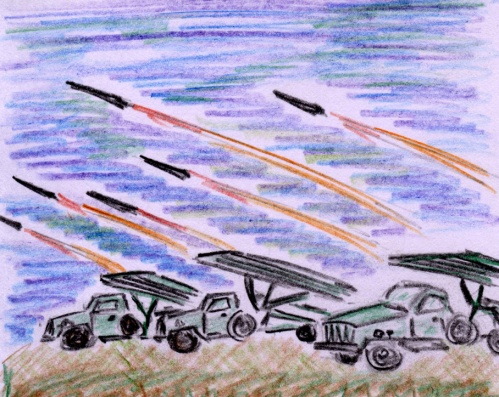 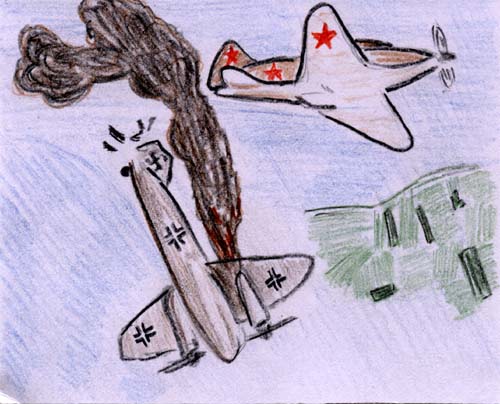 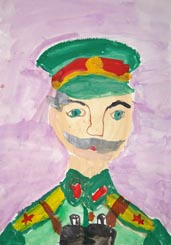 №  урокаНаименование разделов, темКоличество часовВосхитись красотой нарядной осени 71Какого цвета осень. Живая природа: цвет. Пейзаж в живописи.12Твой осенний букет. Декоративная композиция13Осенние перемены в природе. Пейзаж: композиция, пространство, планы.14-5В сентябре у рябины именины. Декоративная композиция.26Щедрая осень. Живая природа: форма. Натюрморт: композиция17В гостях у народного мастера С.Веселова. Орнамент народов России1Любуйся узорами красавицы зимы 88О чём поведал каргопольский узор. Орнамент народов России 19В гостях у народной мастерицы У. Бабкиной. Русская глиняная игрушка. 110Зимнее дерево. Живая природа: пейзаж в графике111Зимний пейзаж: день и ночь. Зимний пейзаж в графике112Белоснежные узоры. Вологодские кружева113Цвета радуги в новогодних игрушках. Декоративная композиция114-15Работа над проектом «Зимняя фантазия»2Радуйся многоцветью весны и лета1716По следам зимней сказки. Декоративная композиция117Зимние забавы. Сюжетная композиция118Защитники земли Русской. Образ богатыря119-20Открой секреты Дымки. Русская глиняная игрушка221Краски природы в наряде русской красавицы. Народный костюм122Вешние воды. Весенний пейзаж: цвет123Птицы — вестники весны. Декоративная композиция124-25«У Лукоморья дуб зелёный…» Дерево — жизни украшение. Образ дерева в искусстве226-27О неразлучности доброты, красоты и фантазии. Образ сказочного героя228В царстве радуги-дуги. Основные и составные цвета129-30Красуйся красота по цветам лазоревым. Цвет и оттенки231-32Промежуточная аттестация. Творческая работа «Какого цвета страна родная. Пейзаж в живописи»233Работа над проектом «Здравствуй, лето!»1№  урокаНаименование разделов, темКоличество часовВ гостях у осени. Узнай, какого цвета земля родная.111Тема лета в искусстве. Сюжетная композиция: композиционный центр, цвета тёплые и холодные12Осеннее многоцветье земли в живописи. Пейзаж: пространство, линия горизонта и цвет (1 ч)13Самоцветы земли и мастерство ювелиров. Декоративная композиция: ритм, симметрия, цвет, нюансы14мастерской мастера-гончара. Орнамент народов мира: форма изделия и декор15Природные и рукотворные формы в натюрморте. Натюрморт: композиция, линия, пятно, штрих, светотень.16Красота природных форм в искусстве графики. Живая природа. Графическая композиция: линии разные по виду и ритму, пятно, силуэт17Разноцветные краски осени в сюжетной композиции и натюрморте. Цветовой круг: основные и составные цвета, цветовой контраст18В мастерской мастера-игрушечника. Декоративная композиция с вариациями филимоновских узоров19Красный цвет в природе и искусстве. Декоративная композиция с вариациями знаков-символов110Найди оттенки красного цвета. Натюрморт: композиция, расположение предметов на плоскости и цвет111Загадки белого и чёрного. Графика: линия, штрих, силуэт, симметрии1В гостях у чародейки-зимы1312В мастерской художника Гжели. Русская керамика: форма изделия и кистевой живописный мазок113Фантазируй волшебным гжельским мазком. Пейзаж: композиция, линия горизонта, планы, цвет114Маска, ты кто? Учись видеть разные выражения лица. Декоративная композиция: импровизация на тему карнавальной маски115Цвета радуги в новогодней ёлке. Сюжетная композиция116Храмы Древней Руси. Архитектура: объёмы, пропорция, симметрия, ритм117Измени яркий цвет белилами. Пейзаж: пространство, линия горизонта, планы, цвет и свет118Зимняя прогулка. Сюжетная композиция: пейзаж с фигурой человека в движении119Русский изразец в архитектуре. Декоративная композиция: импровизация по мотивам русского изразца120-21Изразцовая русская печь. Сюжетно-декоративная композиция по мотивам народных сказок222Русское поле. Воины-богатыри. Сюжетная композиция: фигура воина на коне. Прославление богатырей — защитников земли Русской в искусстве123Народный календарный праздник Масленица в искусстве. Народный орнамент. Узоры-символы весеннего возрождения природы: импровизация124Натюрморт из предметов старинного быта. Композиция: расположение предметов на плоскости1Весна - красна! Что ты нам принесла?1025«А сама-то величава, выступает будто пава...» Образ русской женщины. Русский народный костюм: импровизация126Иллюстрирование сказки. Сюжетная композиция: импровизация на тему литературной сказки.  127Цвет и настроение в искусстве. Декоративная композиция. Пейзаж: колорит весеннего пейзажа 128Космические фантазии. Пейзаж: пространство и цвет, реальное и символическое изображение.129Весна разноцветная. Пейзаж в графике: монотипия.130Матрешка из села Полховский Майдан. Народная роспись: повтор и импровизации. 131Архангельские козули с  ярмарки.  132Русское поле. Памятник доблестному воину. Скульптура: рельеф, круглая скульптура.133Промежуточная аттестация. Творческая работа «Братья наши меньшие». 134Цветы в природе и искусстве. Орнамент народов мира: форма изделия и декор.1№  урокаНаименование разделов, темКоличество часовОсень. «Как прекрасен этот мир, посмотри...» 111Земля одна, а цветы на ней разные. Натюрморт: свет, цвет, форма 12В жостовском подносе все цветы России. Русские лаки: традиции мастерства13О чём может рассказать русский расписной поднос. Русские лаки: традиции мастерства 14Каждый художник урожай своей земли хвалит. Натюрморт: свет и тень, форма и объём 15Лети, лети, бумажный змей. Орнамент народов мира: традиции мастерства 16Чуден свет — мудры люди, дивны дела их. Лоскутная мозаика: традиции мастерства 17Живописные просторы Родины. Пейзаж: пространство и цвет 18Родные края в росписи гжельской майолики. Русская майолика: традиции мастерства 19«Двор, что город, изба, что терем». В мире народного зодчества: традиции народного мастерства 110«То ли терем, то ли царёв дворец». В мире народного зодчества: традиции народного мастерства 111Каждая птица своим пером красуется. Живая природа: форма и цвет, пропорции 1Зима. «Как прекрасен этот мир, посмотри...» 1012Каждая изба удивительных вещей полна. Натюрморт: свет и тень, объём и пропорции 113Русская зима. Пейзаж в графике: чёрный и белый цвета 114Зима не лето, в шубу одета. Орнамент народов мира: традиции мастерства 115Зима да морозы, а мы за праздники. Карнавальные новогодние фантазии: импровизация116Всякая красота фантазии да умения требует. Маски — фантастические и сказочные образы, маски ряженых 117В каждом посаде в своём наряде. Русский народный костюм: узоры-обереги 118Жизнь костюма в театре. Сценический костюм героя: традиции народного костюма 119Россия державная. В мире народного зодчества: памятники архитектуры 120«Город чудный...» Памятники архитектуры: импровизация 121Защитники земли Русской. Сюжетная композиция: композиционный центр 1Весна. «Как прекрасен этот мир, посмотри...» 522Дорогие, любимые, родные. Женский портрет: выражение и пропорции лица.123Широкая Масленица. Сюжетно-декоративная композиция: композиционный центр и цвет124Красота и мудрость народной игрушки. Русская деревянная игрушка: развитие традиции мастерства 125-26Герои сказки глазами художника. Сюжетная композиция: композиционный центр и цвет 2Лето. «Как прекрасен этот мир, посмотри...»  827Водные просторы России. Морской пейзаж: линия горизонта и колорит 128Цветы России на павлово - посадских платках и шалях. Русская набойка: традиции мастерства 129Всяк на свой манер. Русская набойка: композиция и ритм 130В весеннем небе — салют Победы! Патриотическая тема в искусстве. Декоративно-сюжетная композиция: цвет 131Гербы городов Золотого кольца России. Символические изображения: состав герба 132Промежуточная аттестация. Творческая работа «Сиреневые перезвоны». Натюрморт с веточкой сирени в вазе: свет и цвет 133У всякого мастера свои затеи. Орнамент народов мира: традиции мастерства 134Наши достижения. Я знаю. Я могу. Наш проект 1№  урокаНаименование разделов, темКоличество часовВосхитись вечно живым миром красоты 111Целый мир от красоты. Пейзаж: пространство, композиционный центр, цветовая гамма, линия, пятно 12Древо жизни — символ мироздания. Наброски и зарисовки: линия, штрих, пятно, светотень13Мой край родной. Моя земля. Пейзаж: пространство, планы, цвет, свет 14Цветущее дерево — символ жизни. Декоративная композиция: мотив дерева в народной росписи 15Птица — символ света, счастья и добра. Декоративная композиция: равновесие красочных пятен, узорные декоративные разживки, симметрия, ритм, единство колорита 16Конь — символ солнца, плодородия и добра. Декоративная композиция: линия, силуэт с вариациями городецких разживок17Связь поколений в традициях Городца. Декоративная композиция с вариациями городецких мотивов: ритм, симметрия, динамика, статика 18Знатна Русская земля мастерами и талантами. Портрет: пропорции лица человека 19Вольный ветер — дыхание земли. Пейзаж: линии, штрихи, точки, пятно, свет110Движение — жизни течение. Наброски с натуры, по памяти и представлению: подвижность красочных пятен, линий 111Осенние метаморфозы. Пейзаж: колорит, композиция 1Любуйся ритмами в жизни природы и человека 1412Родословное дерево — древо жизни, историческая память, связь поколений. Групповой портрет: пропорции лица человека, композиция 113Двенадцать братьев друг за другом бродят... Декоративно-сюжетная композиция: приём уподобления, силуэт 114Год не неделя — двенадцать месяцев впереди. Иллюстрация к сказке: композиция, цвет 115Новогоднее настроение. Колорит: гармоническое сочетание родственных цветов 116Твои новогодние поздравления. Проектирование открытки: цвет, форма, ритм, симметрия117Зимние фантазии. Наброски и зарисовки: цвет, пятно, силуэт, линия 118Зимние картины. Сюжетная композиция: линия горизонта, композиционный центр, пространственные планы, ритм, динамика 119Ожившие вещи. Натюрморт: форма, объём предметов, их конструктивные особенности, композиция 120Выразительность формы предметов. Декоративный натюрморт: условность формы и цвета, чёрная линия, штрихи в обобщении формы предмета 121Русское поле. Бородино. Портрет. Батальный жанр 122«Недаром помнит вся Россия про день Бородина...» Сюжетная композиция: композиционный центр, колорит123Образ мира в народном костюме и внешнем убранстве крестьянского дома. Образы-символы. Орнамент: ритм, симметрия, символика124Народная расписная картинка-лубок. Декоративная композиция: цвет, линия, штрих 125Народная расписная картинка-лубок. Декоративная композиция: цвет, линия, штрих 1Восхитись созидательными силами природы и человека 926Вода — живительная стихия. Проект экологического плаката: композиция, линия, пятно 127Повернись к мирозданию. Проект экологического плаката в технике коллажа 128-29Русский мотив. Пейзаж: композиция, колорит, цветовая гамма, пространство 230Промежуточная аттестация. Творческая работа «Всенародный праздник — День Победы». Патриотическая тема в искусстве: образы защитников Отечества 131«Медаль за бой, за труд из одного металла льют». Медальерное искусство: образы-символы132-33-34Орнаментальный образ в веках. Орнамент народов мира: региональное разнообразие и национальные особенности 3